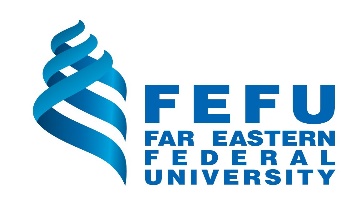 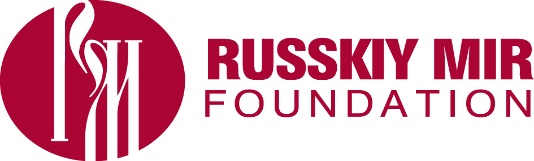 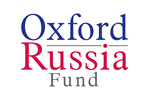 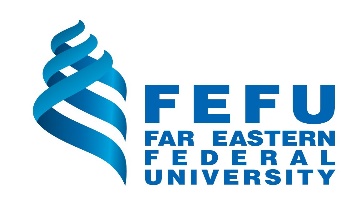 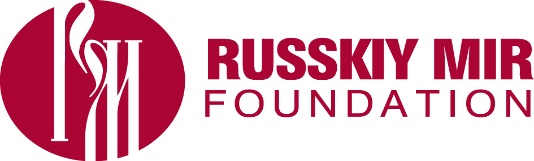 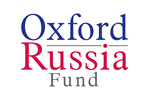 Far Eastern Federal University the auspices of Oxford Russia Fund and Russkiy Mir Foundationinvite you to participate inthe X Anniversary International Academic and Research Conference“Russia – XXI century”The main objective of the Conference is to make an analysis of the key events in the field of international relations in the period of 2014 – 2016 and then to define a position and role of Russia on the world arena relying on the scientific studies of foreign and Russian researchers in the sphere of economy, law, social and cultural aspects. The working language is English.Committees:Cross-border markets, finance and entrepreneurship (Working language is English):Modern finance: threats and opportunities;New trends in entrepreneurship;Cross-border market relations.Development of individuals and society in multicultural environment of the Asia-Pacific region: interdisciplinary approach (Working languages are Russian and English)Problems and prospects of multicultural communication between Russia and countries of Asia and the Pacific;Complex and corporate research of Asia and the Pacific information and advertising communication and mediasphere;Historical development and interaction of cultures and civilizations in the Asia-Pacific region;The psychology of interethnic interaction in multicultural area of Asia and the Pacific;Complex research of cross-cultural and social processes in the Asia-Pacific region (philosophy, culture, religion).East Asia: imagining reality (Working language is English):Modernity and Asia: encountering Max Weber and changing institutions of politics and culture;Connectivity and networks' emergence as the main process in contemporary East Asia;Discourse of culture and mytholigization in constructing regional security;Securitization and speech acts as features of international relations in Asia.The collision of private and public right in the XXI century (Working language is English):The Free Port of Vladivostok as a centre of international business of the Far East and an outpost of Russia in Asia and the Pacific;International protection of human rights and national sovereignty;Impact of a right to vote on the development of international relations;Legal problems of information security;Legal regulation of international sport lawProcedure of participationThe Conference consists of two stages: the expert correspondence evaluation of scientific papers and intramural period of performances, which will be held on 11-14 May, 2017, in Vladivostok (Far Eastern Federal University Campus, Russky Island). The scientific papers should be sent to the e-mail russia21@dvfu.ru till April 14. In accordance with expert decision, authors of the best papers will be invited to participate in full-time phase of the Conference no later than April 27. By the end of the intramural period the winners will be awarded with diplomas and presents. To participate in the Conference the following documents should be correctly sent to the Organizing Committee e-mail russia21@dvfu.ru: Application Form filled in accordance with Appendix 1;Non-published scientific paper following the requirements in Appendix 2 (up to 8000 characters including spaces and list of references), no more that 3 co-authors are allowed.Conference ProgramThe Conference Program includes participation in the plenary and committees sessions. Furthermore, the participants will have a rich cultural program described in the Appendix 3.The participants will be provided with:Meals during the Conference (dinner and lunch);Shuttle services from the airport to the place of accommodation;Vladivostok city tour;All the information materials.The accommodation in the Campus of Far Eastern Federal University costs 450 rubles per night and is covered by the guiding side. Conference “Russia – XXI century”X Anniversary International Academic and Research Conference is the biggest scientific event organized by FEFU United Student Scientific Community with the support of Oxford Russia Fund, Far Eastern Federal University and Russkiy Mir Foundation. For the fourth time the Conference is hosted in the FEFU Campus, the platform of regular international events equipped with innovative infrastructure to provide participants with maximum comfortable conditions. Each year the Conference brings together more than 100 young scientists and researchers from the top universities of Russia and Asia-Pacific. The leading professors of Far Eastern Federal University and invited foreign experts will be responsible for evaluation process of scientific papers as well as their presentation.Contact information:e-mail: russia21@dvfu.ru Official VK page: https://vk.com/russia21vek_official ; https://vk.com/russia21vek2017Official Facebook page: https://www.facebook.com/groups/Russia21FEFU/ On organizational matters, please, contact Anastasia Sinitskaya: + 7914 724 64 77On issues of preparing papers, please, contactViktor Pahmutov: +7(914)796-24-17 Best regards, Organizing Committee of the X Anniversary International Academic and Research Conference “Russia - XXI century”Appendix 1APPLICATION FORMfor participation in the X Anniversary International Academic and Research Conference“Russia – XXI century”Appendix 2Paper requirements:The document should be typed in the MS Word format.Thesis volume: up to 8000 characters, including spaces and references. Use font Times New Roman, size 12, line spacing 1.0, justified on both margins, indent 1.25. Margins: top and bottom - 2 cm, left - 3 cm, right - 1.5 cm.The paper should contain the following information: On the first line - title (Times New Roman 12, bold, centered, without indents);On the next line symmetrically in the center – author’s full name (Times New Roman 12, bold, italic);On the next line symmetrically in the center - the full name of the University (Times New Roman 12, italic);On the next line symmetrically in the center - e-mail of the author (Times New Roman 12, italic);On the next line symmetrically in the center – the full name of scientific adviser, his academic degree (rank) (Times New Roman 12, italic).The text of the paper must contain links to all the references. In this way, references in the text should be drawn up in accordance with the requirements of GOST(a) R 7.0.5-2008 and in the form of [n1], [n1, n2, ...], where n1, n2 are the numbers of sources in the literature list. Submitted paper will be checked for the presence of matching. Allowed limit is no more than 50% matching, confirmed with the literature resources.Paper sample:Prospects of using policy “customer due diligence”in Russian auditing practices Darya Dmitrievna FedorovaFar Eastern Federal Universitye-mail: daria@mail.ruSupervisor: B.J. Karastelev, Doctor of Economic Sciences, ProfessorThe problem of counteracting money laundering (ML) in Russia has acquired a special significance ten years ago, and since then there have been significant changes in the legislation and the state entered into international unions to combat ML, however, the relevance of the problem is still high, but the problem faces new reflection in the modern reality [1]. In connection with the development of new types of operations related to money laundering, it is necessary to develop additional procedures to curb criminal activities on ML, improvement of the legislative framework and apply the successful experience of foreign partners [2].Resources:1. Rule (standard) of auditing activity № 34 “Quality сontrol of services in auditing organizations” (as amended by Resolution of the RF government dated September 23, 2002 № 696) 2. Emelin A.V. Proposals on improvement of the legislation on AML/CFT in connection with the adoption of the new revision of the 40 recommendations of the FATF//Money and credit. -2012. - №8. - 21-32 pages.Appendix 3The Program of the X Anniversary International Academic and Research Conference“Russia – XXI century”First name Last name Patronymic Date of birthFaculty / Institute/ SchoolMajorYear / GroupFull name and science degree of scientific supervisorMail addressPhone numberE-mailCommitteeFull-time / Remote participationTopic of scientific paperDate EventTime11.05.2017Arrival of participants09:00 - 17:0011.05.2017Welcoming speech of Organizing  Committee17:00 - 17:3011.05.2017Dinner17:30 - 18:3011.05.2017Scientific movie presentation 18:30 - 20:3012.05.2017Breakfast09:00 - 10:0012.05.2017Registration of participants10:00 - 11:0012.05.2017Plenary session11:00 - 12:0012.05.2017Coffee-break12:00 - 12:3012.05.2017Committee sessions 12:30 - 14:3012.05.2017Lunch14:30 - 15:30 12.05.2017Master Class from the Leading Trainer15:30 - 17:3012.05.2017Dinner17:30 - 18:3012.05.2017Cultural event18:30 - 21:3013.05.2017Breakfast09:30 - 10:3013.05.2017Excursion10:30 - 13: 30 13.05.2017Lunch13:30 - 14:30 13.05.2017Lecture from Invited Expert14:30 - 16:3013.05.2017Banquet18:30 - 21:30 14.05.2017departure of participants09:00 - 14:00